 «ЦЕНТР РАЗВИТИЯ ОБРАЗОВАНИЯ ГОРОДА ДУБНЫ МОСКОВСКОЙ ОБЛАСТИ»(ЦРО)Заседание городского методического объединения педагогических работников образовательных учреждений города Дубны Московской области. Секция учителей истории и обществознания.Протокол № 1от 14.09.2023присутствовало учителей – 22 чел.    Тема: «Анализ работы ГМО за 2022-2023 учебный год. Утверждение Плана работы ГМО на 2023–2024 учебный год».Повестка дня:Анализ работы ГМО за 2022–2023 учебный год. Руководитель ГМО Агафонова С. Л.Ознакомление с Анализом подготовки и проведения ГИА-2023. Утверждение Плана работы на 2023-2024 у.г. Агафонова С. Л., учителя члены ГМО.Результаты Всероссийских предметных олимпиад в 2022–2023 учебном году.Из опыта работы: «Бинарный урок» учитель Касьянова Е.В. (ОУ № 5).Из опыта работы «Организация и проведение образовательного проекта «Роскошь человеческого общения». Иванова М.Н. (ОУ № 7).Заключение, задачи и решение заседания ГМО. Агафонова С.Л. По первому вопросу выступила Агафонова С.Л.   «Анализ работы городского методического объединения». (Анализ дан в сокращённом варианте. Полная версия Анализа в Приложении № 2 на сайте).   Методическая тема ГМО: «Совершенствование профессиональной компетенции педагогов методического объединения учителей истории и обществознания в творческом организационном взаимодействии как фактор достижения современного качества образования и воспитания обучающихся в условиях реализации обновленных ФГОС».Задача: «Достижение оптимальной результативности, качественного образования и воспитания в условиях реализации обновленных ФГОС.   Работа городского методического объединения учителей истории и обществознания проходила по плану. Было проведено 4 заседания ГМО и 1 семинар, на которых заслушали вопросы нормативного обеспечения образовательного процесса. Обсудили требования обновленных ФГОС, познакомились с педагогическим опытом работы учителей города, в том числе по формированию читательской грамотности, проблемного обучения. Рассматривали технологии подготовки учащихся к олимпиадным заданиям и подготовки к ГИА.В процессе работы над методической темой ГМО, учителя совершенствуют свои профессиональные компетенции. Педагоги посещали курсы повышения квалификации в АСОУ. Некоторые учителя участвовали в профессиональных конкурсах. «Педагог года» - Коршунов И.Ю. (ОУ № 9), Деменко О.М. (ОУ № 8) –победитель городского этапа, участник регионального этапа.Окунева Т.В. – победитель конкурса «За профессиональное мастерство». Победитель конкурса ОИЯИ с получением Гранта ОИЯИ.Окунева Т.В. победитель конкурса «За нравственный подвиг учителя» (разработка урока и лучший издательский проект)Скулкова К.П. (ОУ № 7) победитель муниципального конкурса «Лучший учитель предметник». Повысила квалификационную категорию.   К сожалению, учителя нашего ГМО не могут участвовать во всех предлагаемых им конкурсах из-за учебной нагрузки в своих школах и в целом из-за сложных условий педагогической работы.Распространяя педагогический опыт, учителя проводили в школах открытые уроки, выступали на региональных семинарах. Тарасова Л.М., Орлова И.Г. (ОУ № 3)– провели мастер класс на региональном семинаре «Развитие финансовой грамотности». Иванова М.Н. (ОУ № 7) провела открытое занятие в региональном семинаре по функциональной грамотности.На «Рождественских чтениях» выступили учителя: Васильева О.А. (ОУ № 2) – «Этнокультурный компонент как источник воспитания гражданского самосознания молодого поколения на примере народов Поволжья», Деменко О.М. (ОУ № 8) «Музейная педагогика»,  Назаров А.А. (ОУ № 10) – «Школьный фестиваль народов России».По второму вопросу слушали общую информацию из Анализа результатов подготовки и проведения ГИА-2023. В 2022-2023 году в целях   информирования общественности по вопросам проведения государственной итоговой аттестации на территории г. о. Дубна были проведены различные Акции: «ГИА. Осознанность. Профориентация», «100 баллов для Победы», «Сдаем вместе ЕГЭ по истории», «ЕГЭ для родителей». К сожалению в прошлом учебном году учителя нашего ГМО не смогли предложить свои услуги по проведению муниципального интенсива для учащихся по подготовке к ОГЭ/ЕГЭ- 2023 по истории и обществознанию. В таблице ниже педставлены сравнительные данные по образовательным учреждениям в соответствии с городом, областью и РФ.В соответствии с Анализом, проведенным Минаевой Н.М., в 2023 году по всем предметам наши выпускники показывают средние тестовые баллы выше российских и областных, кроме истории и химии. 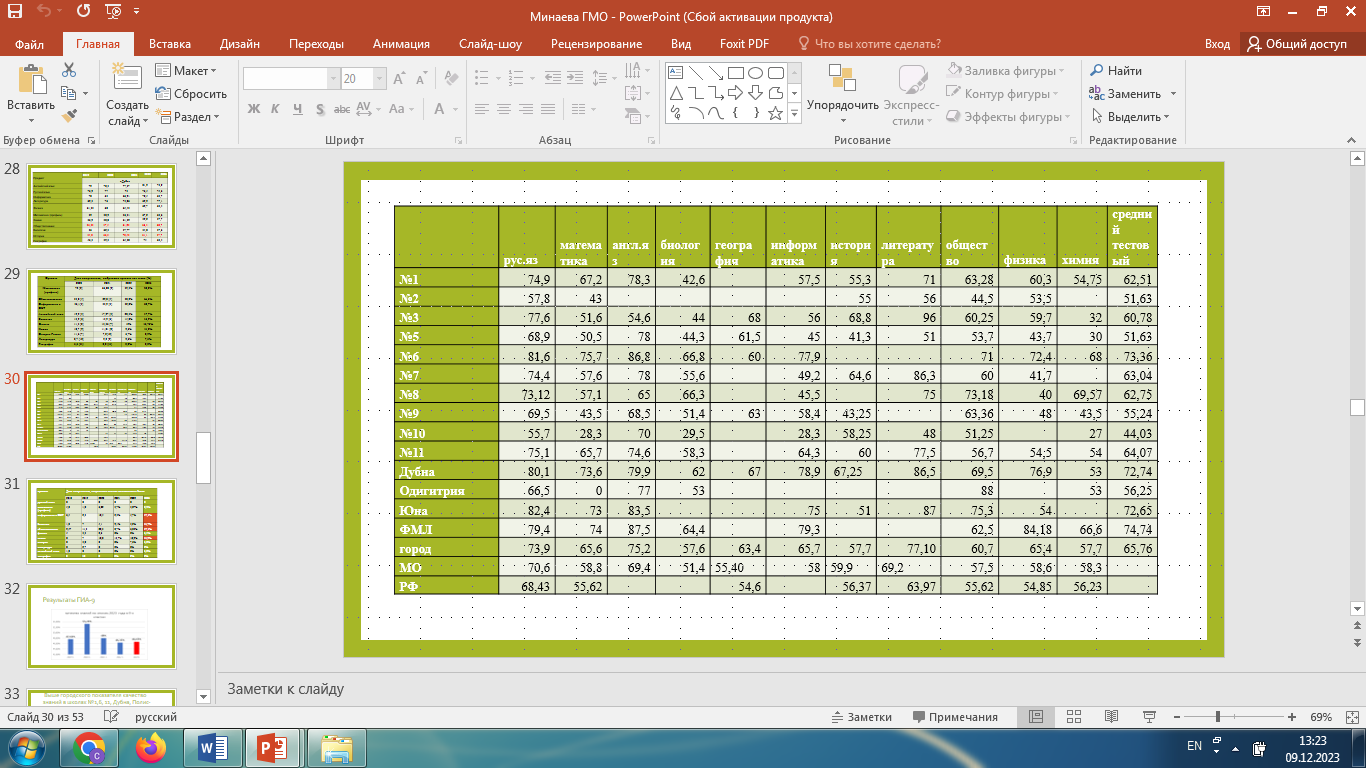 Из таблицы видно, что на 1 месте - ОУ №6, ФМЛ, на 2-лицей «Дубна, на 3 – гимназия №11, №1 и «Юна». Лицей №6, лицей «Дубна» и гимназия №11 третий год показывают стабильно высокие результаты и сохранили за собой места.Доля выпускников, выбравших для сдачи по выбору ЕГЭ - обществознание как всегда больше других предметов, кроме профиля по математике.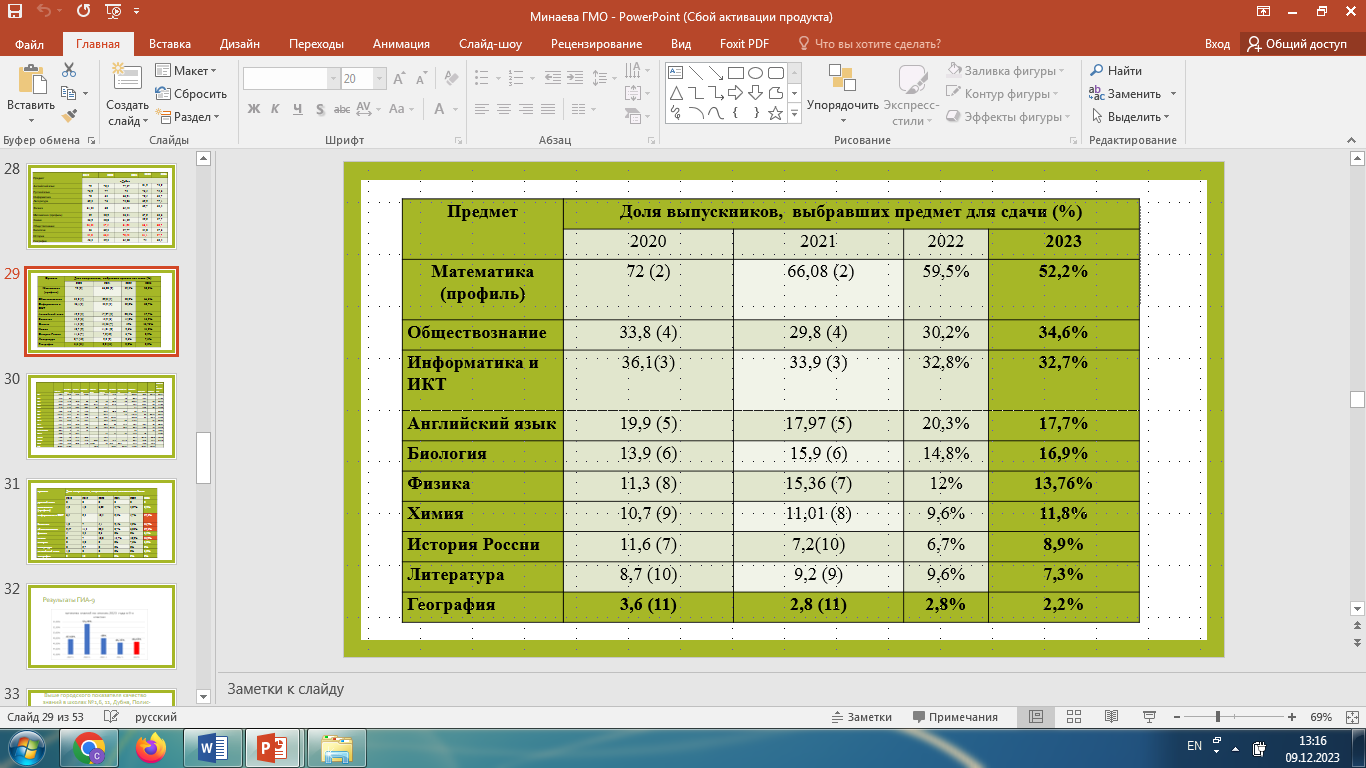 Данные сводной таблицы на муниципальном уровне показывают, что средний балл по предметам обществознание и история по сравнению с прошлым учебным годом снизился. В 2023 учебном году по обществознанию увеличилось количество детей, получивших меньше проходного балла. Анализ результатов ОГЭ-2023. Сравнительная таблица муниципальных  результатов ОГЭ.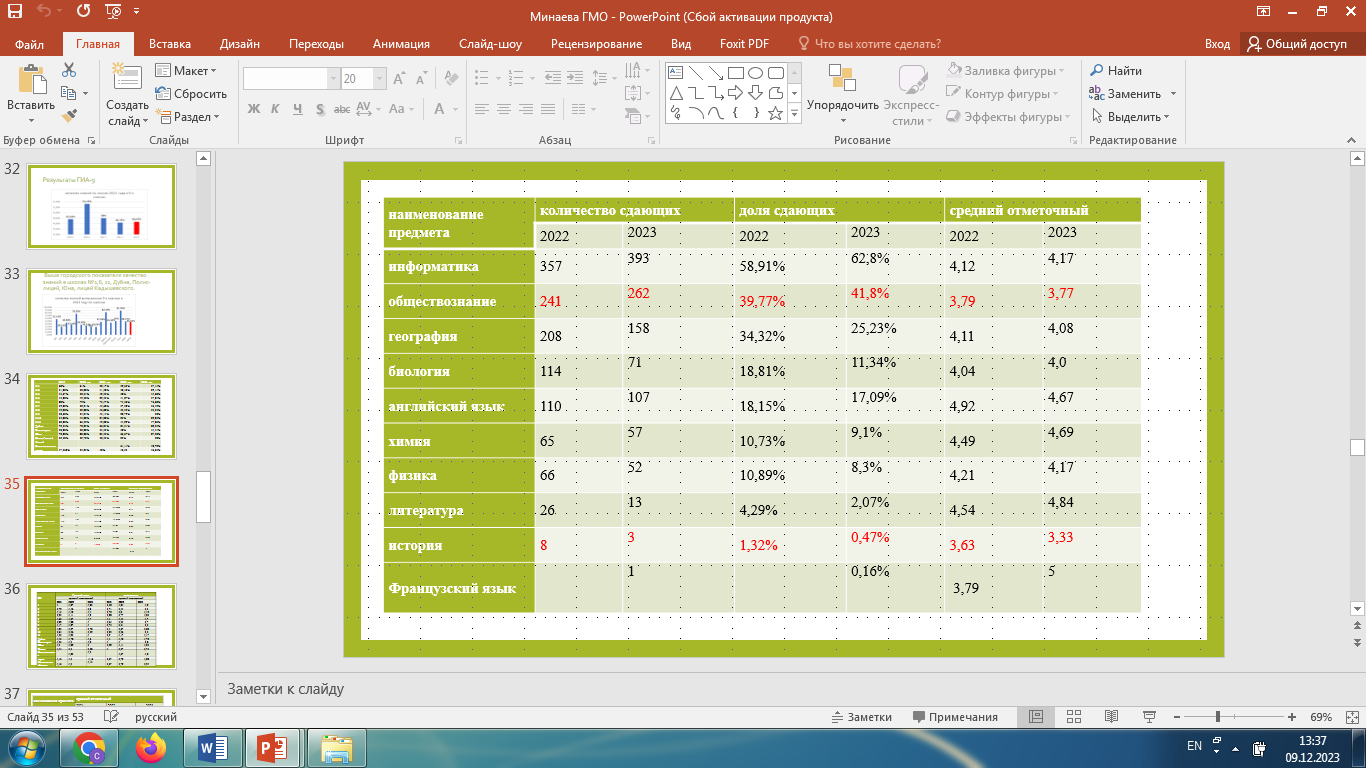 Средний отметочный балл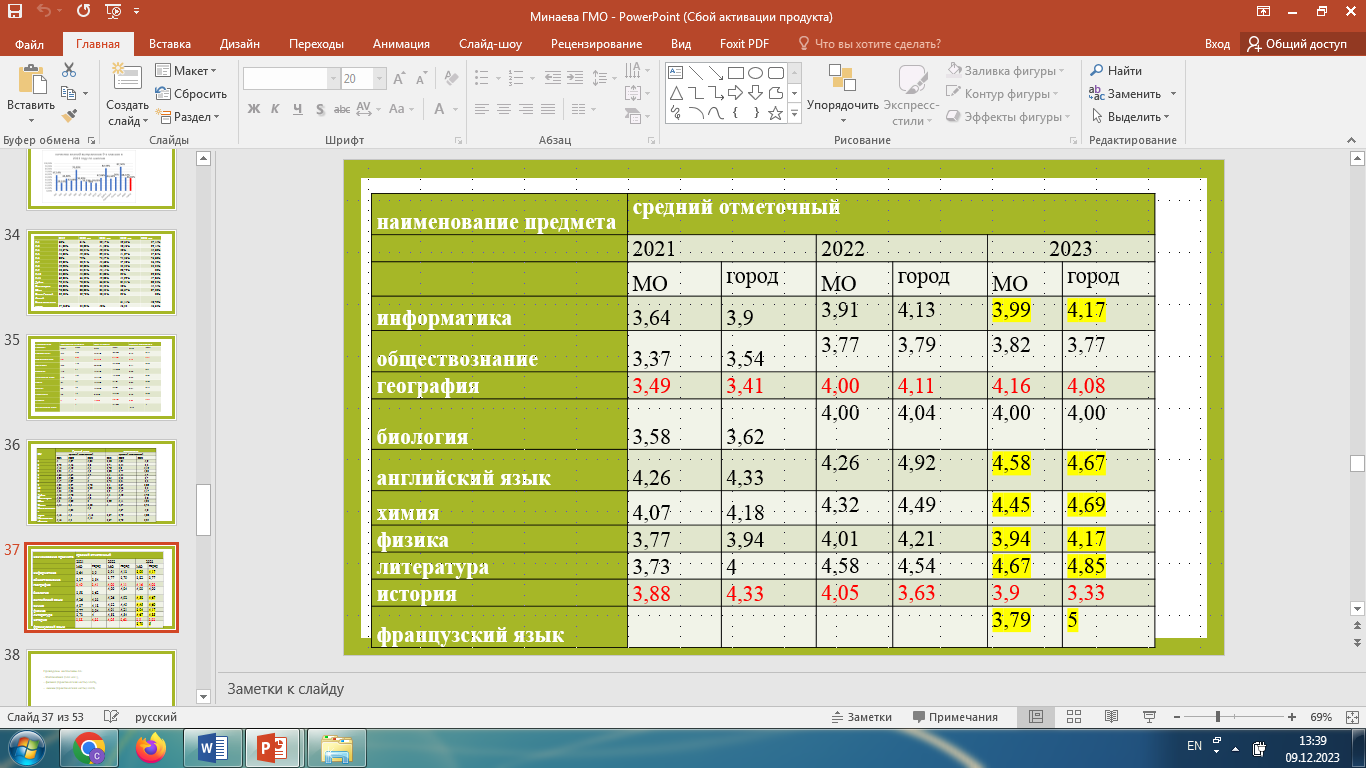    Статистика, показывает долю подтвердивших, повысивших или понизивших на ОГЭ – 2023 свою годовую отметку по истории и обществознанию.Процент понизивших балл по истории показывает о неготовности учащихся к такому серьезному экзамену. Очевидно надо рекомендовать некоторым девятиклассникам не выбирать этот предмет. Надо показывать на ранних этапах подготовки к экзамену сложность заданий КИМов ОГЭ по истории. В том числе на пробных диагностиках указывать на высокую требовательность к качественному выполнению тестов и огромный фактический материал, который надо не только знать, но и уметь формулировать причинно-следственные связи, делать умозаключения, верно аргументировать.Есть учащиеся, которые не смогли сдать ОГЭ обществознание.  В ОУ № 1 – 1 учащийся, ОУ № 3 – 1 уч., ОУ № 7 – 2 уч., ОУ № 8 – 2 уч., ОУ № 10 – 3 уч. В перспективе на следующий учебный год необходимо проводить интенсивы по нашим предметам. Самим учителям слушать вебинары, посещвать семинары. Внимательно изучить  самим Кодификатор, Спецификатор ОГЭ/ЕГЭ2024, в том числе изменеия в заданиях, требованиях и разбалловке в критериях. Обязательно нужно с той информацией знакомить учащихся на ранних этапах подготовки к экзамену. Необходимо выступать на родительских собраниях, информировать родителей о сложности наших предметах для сдачи по выбору. По третьему вопросу члены ГМО обсудили и приняли План работы ГМО на 2023-2024 учебный год. (см. отдельное Приложение на сайте).По четвертому вопросу слушали Результаты Всероссийских предметных олимпиад в 2022–2023 учебном году. Учителя ГМО успешно реализуют требования обновленных ФГОС по выявлению, поддержке и развитию талантливых и одаренных школьников. В прошлом учебном году учителя нашего методического объединения добились определенных достижений в плане подготовке учащихся к Всероссийской олимпиаде школьников. Как видно из таблицы по всем нашим предметам идет положительная динамика, кроме предмета обществознание. В следующем году надо постараться не снижать статистические показатели.Работу членов жюри в предметных комиссиях на муниципальном этапе признаем удовлетворительной. И впредь наша экспертная работа должна быть качественной. Как выяснилось в некоторых муниципальных образованиях области были пересмотрены результаты проверки и даже аннулированы. Перепроверка работ муниципального этапа ВсОШ  (информация на сайте «Взлет).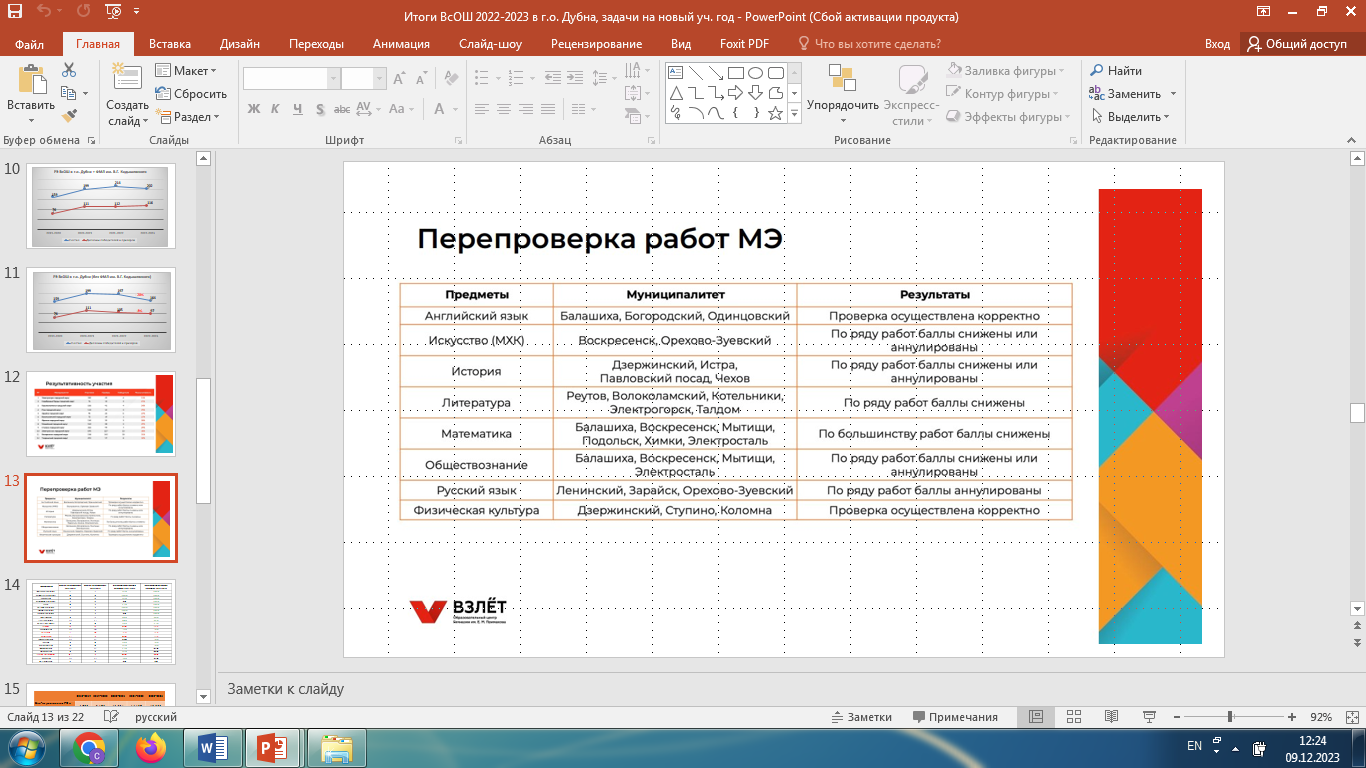 Достижением стало успешное выступление наших победителей на заключительном этапе ВсОШ. Можно проследить положительную динамику. В 2020-2021 результата нет. В 2021-2022 – один призер Крупко М. по праву. В 2021-2022 учебном году 2 ученицы стали призерами на заключительном этапе: по праву Гукасян К. (11 кл)–лицей «Дубна» и Злотникова Т. (10 кл.)- Лицей №6. В связи с этим определены задачи на 2022-2023 учебный год:-сохранить положительную динамику участия в ШЭ и МЭ ВсОШ
- повысить качество участия в МЭ, то есть получить на МЭ более высокие баллы, а значить увеличить кол-во приглашенных на РЭ.
- обеспечить, по возможности, максимально высокое участие приглашенных в РЭ.
и две самые сложные задачи:
-  повысить результативность участия в РЭ, что ведет к росту количества дипломов РЭ 
- повысить качество участия в РЭ, что ведет к росту количества участников ЗЭ.Порядок проведения ШЭ и МЭ ВсОШ по общеобразовательным предметам в г. Дубне определен  Приказом о проведении ШЭ и МЭ в г. Дубне в 2023-2024 учебном году.Будем использовать внутренние ресурсы наших образовательных учреждений. А также нам в помощь предложены дополнительные Ресурсы для подготовки к участию ВсОШ.Участие в образовательных программах центра «Взлет», центра «Сириус»Участие педагогов в образовательных мероприятиях центра «Взлет» (образовательные семинары, программы, олимпиады для учителей)Курсы «Взлет. Онлайн».По пятому вопросу слушали учителя истории Касьянову Е.В.  «Из опыта урока «Бинарный урок»При конструировании современного урока все чаще используются различные формы и методы организации обучения. Одним из направлений в достижении этой задачи может являться проведение бинарных уроков.Бинарные уроки – одна из форм реализации интеграции предметов и межпредметных связей. Урок ведут два или несколько педагогов - предметников. Бинарный урок это межпредметный внутренний краткосрочный или средней продолжительности проект. Такие уроки позволяют интегрировать знания из разных областей для решения одной проблемы, дают возможность применить полученные знания на практике.Бинарный урок позволяет выявить связь различных предметов, делает обучение целостным и системным. Проведение бинарных уроков требует от педагогов тщательной подготовки. Такие уроки могут быть успешными при условии слаженной творческой работы задействованных учителей.Бинарная технология урока позволяет перенести теорию в практику, а формирование качеств и умений поднять на уровень осмысленной, учебной деятельности. Под влиянием интереса, активнее протекает восприятие учебного материала, острее становится наблюдение, активизируется эмоциональная и логическая память, интенсивнее работает воображение. Бинарный урок воспитывает у учащихся умение пользоваться теоретическими знаниями в разнообразных вариантах, в нестандартных ситуациях.Бинарная модель обучения - является интегрированным средством обучения, помогает разрешать многие задачи.Этапы подготовки проведения бинарных уроков Анализ материала, который может служить темой бинарного урока.  Совместное планирование.Урок делится на дополняющие друг друга части. Выдвигается проблема исследования.Класс делится на группы, которые получают задания и занимаются поиском информации, фактов и аргументов, необходимых для проведения исследования и оформлением результатов.Бинарные уроки проводятся на этапе творческого применения изученного материала, на таких уроках решаются интересные, практически значимые и доступные учащимся проблемы на основе межкультурного взаимодействия. Результаты исследования представляются в виде диаграмм, таблиц, газет, видеофильмов, имеющих практическую ценность, которые, в дальнейшем, можно использовать в качестве дидактического материала.Цель бинарного урока – создать условия мотивированного практического применения знаний, навыков и умений, дать ребятам возможность увидеть результаты своего труда и получить от него радость и удовлетворение.Бинарные уроки проводятся для систематизации знаний, формирования убеждения в связности предметов и целостности мира, является важным этапом в формировании мировоззрения учащихся, развитии его мышления. Как одна из форм проекта, бинарные уроки:служат средством повышения мотивации изучения предмета, например, так как создают условия для практического применения знаний;развивают у учащихся навыки самообразования, так как большую часть подготовки к уроку они осуществляют самостоятельно и во внеурочное время;развивают аналитические способности и изобретательность;обладают огромным воспитательным потенциалом; на бинарных уроках происходит перенос умения в новые области, не изучавшиеся ранее, что помогает учащимся принимать решения в творческих ситуациях, то есть знания формируются на IV уровне.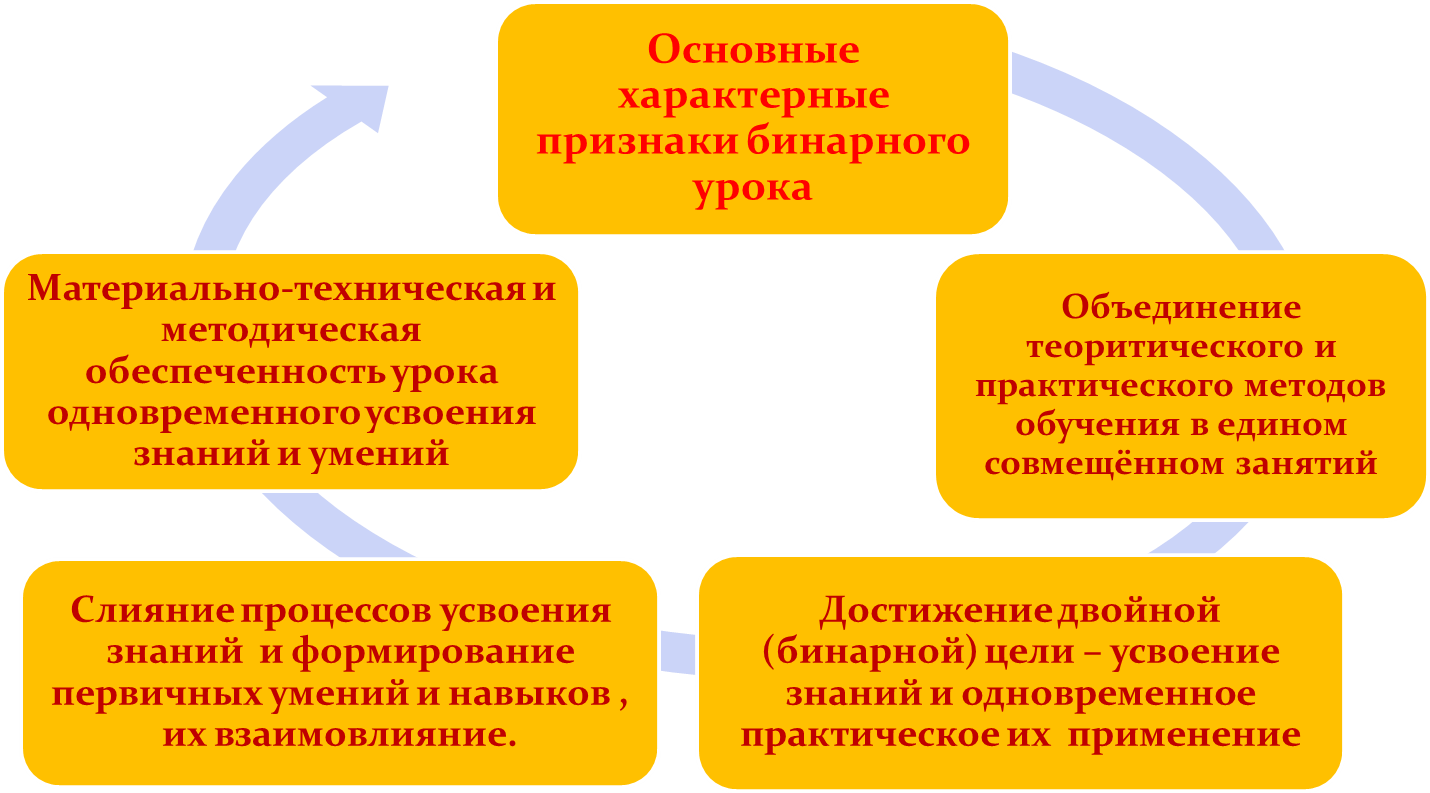 Формы проведения бинарных уроков:урок-диалог, урок-диспут,урок-игра,урок-пресс-конференция,урок-исследование,урок-форум,и т.д.Бинарный урок может быть либо уроком изучения новых знаний, либо уроком систематизации обобщения знаний, либо комбинированным.Структура таких уроков:вступление - постановка цели, задачу урока, актуализацию опорных знаний, необходимых для сознательного восприятия его содержания, сообщение плана работы;основная часть - раскрытие содержания учебного материала;заключение - подведения итогов, оценка работы учащихся, определение домашнего задания.Основная часть урока более вариативна сравнительно с вступлением и заключением. Это обусловливается многими факторами, а именно:объекты изучения бывают абстрактными и конкретными; характеристика одних требует преимущественно монолога изложения учителя, других - организации беседы с учащимися;ход рассуждения может быть дедуктивным или индуктивным, не последнюю роль играет индивидуальность учителя.Эффективность бинарных уроковСоединяются педагогические усилия двух педагогов, что позволяет на высоком уровне вести профессиональнее обучение, т.к. достоинства одного дополняются достоинствами другого. Имеющиеся недостатки в деятельности одного, компенсируются достоинствами другого.Объединение усилий двух педагогов способствует усилению управления процессом познавательной и практической деятельности (особенно когда большая наполняемость группы). При бинарном обучении кооперированного характера педагоги располагают временем, необходимым для изучения результатов своей деятельности в прошедшем шаге, т.к. смена ведущей роли в ходе занятия одного педагога другим, смена познавательных учебных шагов благоприятствует тому, чтобы педагог мог увидеть практические результаты своих действий.Усиление индивидуальности обучения. Регулярная смена учебных шагов позволяет выявить тех учащихся, которые нуждаются в особом внимании.Облегчается изучение базисных (сложных) тем. Эти уроки имеют большое значение в плане повышения квалификации самих педагогов, их профессиональной направленности.При бинарном обучении обеспечивается комплексное сочетание разнообразных методов обучения: диалогический, целевой ориентации, мотивационно-побудительные, коммуникативные, контроля, анализа, совершенствования.Требования к бинарным урокам:Психологическая совместимость преподавателей, работающих на всех ступенях обучения.Четкое определение темы, заданий, требующих реализации межпредметных связей, восполнения пробелов учебных программ. Наличие сценария занятия, предусматривающего роль каждого учителя. Четкая постановка задач перед каждой группой учащихся.Наличие единого методического пространства, тематического планирования.Высокий профессионализм учителя (учителей) и работа учащихся на высоком уровне мыслительной деятельности.Наличие опытно-экспериментальной работы, требующей обобщения, осмысления знаний, способствующих формированию убеждений и мировоззрения знаний, способствующих формированию убеждений и мировоззрения; развитию практических умений и навыков.Бинарный урок: география + история по теме: «Великие географические открытия и их последствия» Касьянова Елена ВячеславовнаТихомирова Александра ВладимировнаФорма урока: работа в группах (закрепление изученного).Технологии: критического мышления, интегрированного обучения.Методы обучения: работа в группах.Оборудование: мультимедиа, компьютер, фотоматериалы, бумага, карандаши, фломастеры, Цель урока:Познакомить с периодом Великих географических открытий и началом колонизации европейцами новых земель; формировать и развивать умение работать с картой, использовать её при устном ответе.Ход урокаI. Вступительное слово учителя.Учитель истории и географии: Здравствуйте учащиеся 7 класса!Сегодня у нас необычный урок. Мы попытаемся объединить две великие науки географию и историю.“Тема нашего урока “Великие географические открытия и их последствия».Класс делится на группы по 5-6 человек.Результаты выполнения заданий фиксируются учителем на доске в сводной таблице.Учитель: Работая с § 2 учебника (с. 19-22) и используя ранее полученные знания заполните таблицуПо окончании работы команды обмениваются таблицами и под диктовку учителя проверяют.За каждый правильный ответ команд получает 1 балл.Каждая команда получает Конверт и именем мореплавателя (приложение 4) и набор портретов (Приложение 1), карт (Приложение 2) и описаний мореплавателя (Приложение 3)Учитель: Опираясь на знания полученные на предыдущем уроке истории и уроке географии «Эпоха великих географических открытий»Наклейте на лист с именем мореплавателя его портрет, описание и карту с его путешествиями.С результатами выступает капитан команды.Команда получает по 1 баллу за каждый правильный ответ.Жеребьевка: каждая команда вытягивает одно имя мореплавателя.Учитель:	 Перед вами лист бумаги. Сложите его пополам, затем ещё пополам и загните угол. Расправьте. У вас получилась Листовка. В центре запишите имя мореплавателя которое вы получили во время жеребьевки. В левом верхнем углу напишите 3 факта, которые относятся к данной личности. В верхнем левом углу 3 факта – которые к ней не относятся. В нижнем левом углу 5 слов, которые характеризуют данную личность. В нижнем правом углу 1 предложение, которое характеризует вашего мореплавателя.За каждый правильный ответ команда получает 1 балл.Учитель:	Заполните кроссворд. За каждый правильный ответ команда получает 0,5 балла. Ответы проверяются вместе с учителем.Закрепление изученного материала.Как Великие географические открытия повлияли на изменение торговых путей?Как Великие географические открытия повлияли на изменение бытовых условий европейцев?Как Великие географические открытия сказались на экономическом положении Европы?Итог. Результат.В XVI в. Был не только открыт новый континент, но и произошла встреча принципиально отличающихся друг от друга цивилизаций. Это позволило не только расширить представления европейцев о мире и его богатстве и многообразии, но и переместило торговые пути и центры торговли в сторону Нового Света, что значительно изменило ход европейской и мировой истории. Резко увеличилось количество поступающих в Европу драгоценных металлов, что привело к увеличению цен на ремесленные изделия и продовольствие.Подсчёт результатов: объявление победителей.По шестому вопросу слушали Иванову М.Н. «Организация и проведение образовательного проекта «Роскошь человеческого общения». Марина Николаевна представила презентацию из опыта своей работы.В рамках Предметной недели «Человек в современном мире» в ОУ № 7 было проведено внеклассное мероприятие по духовному краеведению «Роскошь человеческого общения» для учащихся 10 А класса..Образовательный проект на тему: «Роскошь человеческого  общения» (Тема  Предметной недели:«Человек в современном мире» Подтема:»Как мы общаемся? Золотое правило жизни-для всех или только для некоторых?» )Внеклассное мероприятие по духовному краеведениюдля учащихся 10 А класса МБОУ СОШ №7 СУИОП г. Дубны Московской областиАвтор: Иванова Марина Николаевна  г. О. Дубна, СОШ №7.Агафонова С.Л. Заключение, задачи и решения заседания ГМО:   В целом работа ГМО учителей истории и обществознания оценивается на должном и высоком уровне. Учителя готовят учащихся к большому количеству олимпиад. Результаты итоговой аттестации в целом удовлетворительные.  Учителя Окунева Т.В., Деменко О.М. показали высокое профессиональное мастерство и достигли высоких результатов на региональном и федеральном уровне. Получили соответствующие награды и Сертификаты. Учитель Агафонова С.Л. получила нагрудный знак «Почетный работник сферы Образования». Учитель Горностаева Г.Ю. получила знак «Почетный работник образования Московской области».Задачи на следующий учебный год:В следующем учебном году предстоит огромная работа над освоением обновленных требований ФГОС;Учителям необходимо работать над повышением своего профессионального уровня, преодолеть предметные, метпредметные и методические дефициты, пройти РИКУ на повышенный уровень;Организовать работу по подготовке учащихся к ГИА-2024 на муниципальном уровне;Необходимо апробировать новые УМК по Истории, Обществознанию, ОДНКНР. Активно реализовывать программу Воспитания. Достигать успехов в цифровом мире, продолжить освоение цифровых ресурсов, совершенствовать информационно методическую работу, необходимо успешно освоить образовательную платформу «ФГИС моя школа».Необходимо продолжить системную работу по формированию функциональной, в том числе финансовой и читательской грамотности учащихся которая находится не на должном уровне.Учителям ГМО нужно подключиться к программе «Будь наставником». В прошлом учебном году не было формально оформлено направление наставничества. Опытным учителям желательно активно систематически оказывать профессиональную методическую помощь молодым специалистам.Учителям ГМО необходимо продолжить работать на собственный успешный результат и успех своих учащихся. Решения заседания ГМО: Признать работу ГМО в 2022-2023 учебном году удовлетворительной.Принять План работы ГМО на 2023-2024 учебный год.Принять План подготовки к ГИА – 2024.Принять к сведению педагогический опыт учителей Ивановой М.Н. и Касьяновой Е.ВРуководитель ГМО _С. Л. Агафонова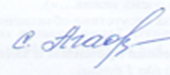 .Администрация городского округа Дубна Московской областиУправление народного образованияМуниципальное бюджетное образовательное учреждениедополнительного профессионального образования(повышения квалификации)ЕГЭ2020 202120222023обществознание20,05%8,7%6,03%17,1%Подтвердили ПовысилиПонизилиОбществознание58%13,36%19%История33%0%67%ПредметКоличество участников2021-2022Количество участников2022-2023Динамикаистория718821+14обществознание617502-19право209508+23экономика203218+15МХК175205+17годКто?Открытие?148814971492-14931493-14961498-150015031519-1521